AVVISO DI TRASPARENZA PREVENTIVAOggetto:  Procedura di trasparenza per l’affidamento della fornitura di respiratori polmonari per camere iperbariche.Questa Amministrazione deve procedere all’acquisto di  “Respiratori polmonari da installare all’interno di camere iperbariche  di Ustica Partinico e Lampedusa, aventi le caratteristiche di seguito specificate:Compensazione automatica del volume paziente fino alla profondità di 7 ATA;Possibilità di ventilazione adulti/bambini;Forza motrice aria e ossigeno;Mixer elettronico 21% o 99% di o2;Modi di ventilazione : IPPV,IPPV+AST,SIMV,CPAP,PSV,PCV;Frequenza respiratoria da 5 a 70 R/min;Rapporti I:E = da 1:1 a 3:1;Limite elettronico e meccanico della pressione delle vie aeree da 2 a 80 mbar;Trigger regolabile elettronicamente;Tempo inspiratorio da 20 a 75% del ciclo respiratorio;Pausa inspiratoria da 0 50% del tempo inspirato;Volume minuto con rapporto 1:2 con max 401/min;PEEP da 0 a 20 mbar ;Trigger a pressione regolabile da 1 a 9 mbar;Allarmi di : batteria scarica, gas supplì, pressione vie aeree limite/bassa/alta , apnea;Predisposizione per alimentazione esterna della camera;Trasportabilità.Le apparecchiature richieste devono essere omologate per esse istallate all’interno delle camere iperbariche,   è inoltre necessario che la ditta specifichi la propria disponibilità al montaggio della strumentazione con linee dedicate di ossigeno ed aria ( completi di gruppi di riduzione ed attacchi in camere), un’ alimentazione elettrica ( in modo da garantirne il funzionamento anche a batterie scariche) e lo scarico convogliato per l’espirato.Al fine di verificare l’esclusività o meno del prodotto de quo, con il presente avviso viene interrogato il mercato di riferimento che, se interessato, potrà fornire utili informazioni “tecnico/scientifiche” che ne dimostrino l’eventuale “equivalenza funzionale” NONCHE’ EVENTUALE PREZZO DI MERCATO.Riscontro al presente avviso dovrà pervenire, entro le ore 13:00 28/05/2014 al seguente indirizzo: AZIENDA SANITARIA PROVINCIALE DI PALERMO – DIPARTIMENTO PROVVEDITORATO E TECNICO – U.O.C. PROVVEDITORATO – Via Pindemonte n. 88 – 90129 Palermo – Edificio n. 14.Eventuali chiarimenti potranno essere inoltrati all’U.O.C. Provveditorato Via Pindemonte n. 88 – Edificio 14-  Palermo (Tel. 0917033010  fax 091.7033042)   ovvero all’Ufficio Istruttore degli Atti Amministrativi (Sig.ra R. Saverino tel. 091.7033010 fax 091.7033042 email r.saverino@asppalermo.org).Il  Direttore  del Dipartimento Provveditorato e TecnicoAvv. Fabio Damiani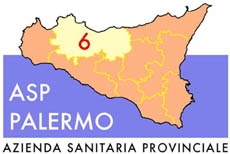 Sede legale: Via G. Cusmano, 24 -  90141  PALERMOC.F. e P. I.V.A.: 05841760829DIPARTIMENTO PROVVEDITORATO TECNICOU.O.C. ProvveditoratoVia Pindemonte, 88 - 90129 PalermoTEL: 091 7033010  FAX: 091 7033042EMAIL r.saverino@asppalermo.orgWEB www.asppalermo.orgDATA     15/05/2014PROT. N .  5997